Психолог ГУ "ТЦСОН" Бешенковичского района Моторо Т. А. в ГУО «Средняя школа №2 г.п. Бешенковичи имени Героя Советского Союза М.Н.Ткаченко» провела с учащимися 11 класса тренинг по профилактике кризисных состояний "Хочешь быть счастливым? Будь им!"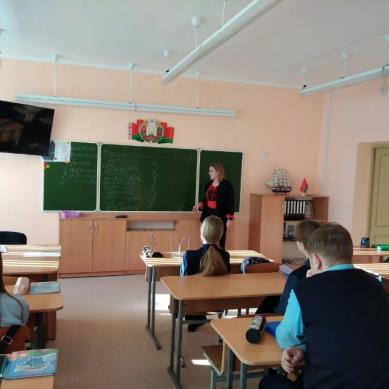 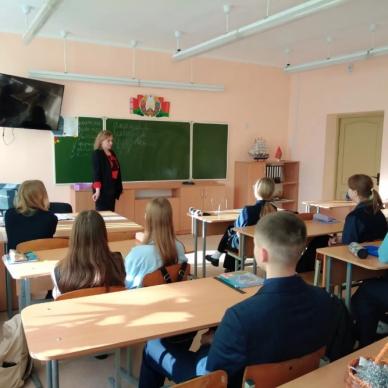 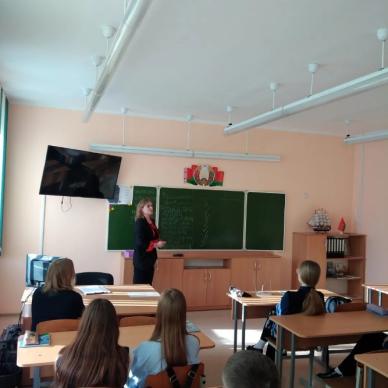 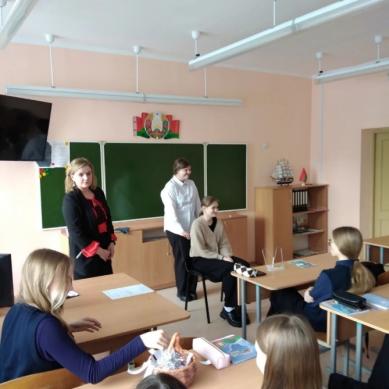 